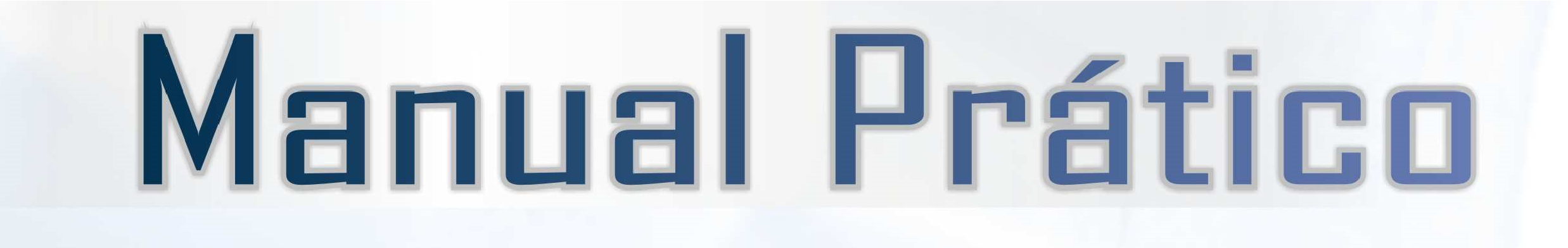 Sumário Posicionamento dos Coletores W3Plus. O 1º passo para uma boa implantação do Sistema é escolher adequadamente o local onde serão instalados os Coletores de Dados série W3 .  Para isso, é necessário observar os seguintes pontos: O Coletor deverá estar posicionado de forma que os Cabos de Rede, Sinal de Máquina e Cabos Elétricos o alcancem.  O Coletor deverá estar posicionado ao alcance das mãos do Operador da Máquina em questão, de forma que ele possa facilmente acessá-lo e interagir com o IHM. 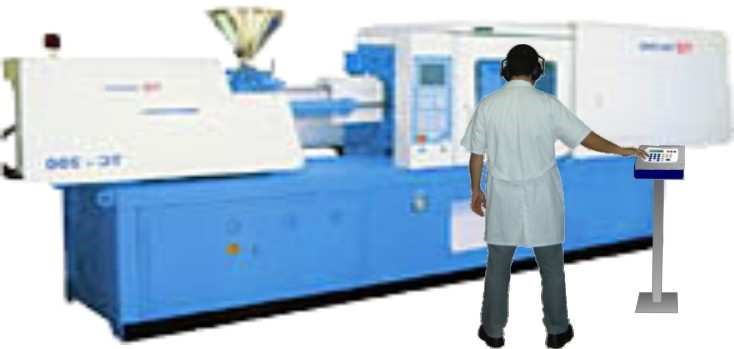 Para fixação do coletor, verifique suas dimensões abaixo: 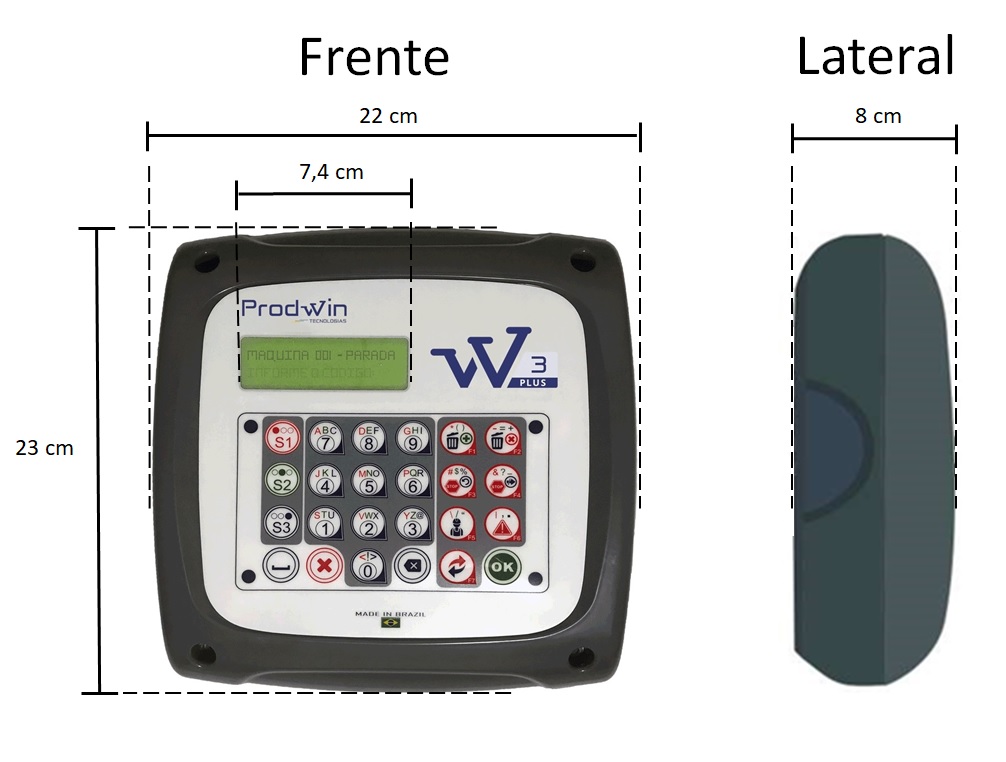 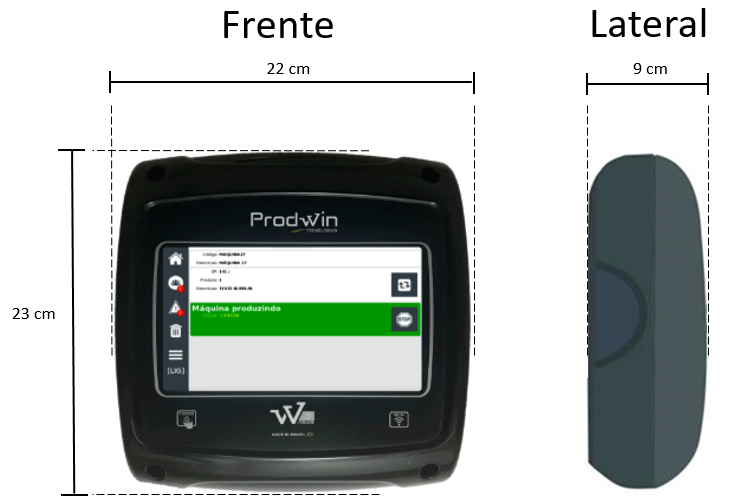 Características Físicas dos Coletores de Dados serie W3:Após a escolha adequada do local onde os Coletores serão instalados, é necessário que os seguintes Pré-Requisitos sejam devidamente implantados: Pré-Requisito de Rede Elétrica Pré-Requisito de Sinal de Máquina  Pré-Requisito de Rede Lógica Para isso, recomendamos as seguintes instruções. Pré-Requisitos de Rede Elétrica  Para instalar o coletor W3 é necessário providenciar um ponto elétrico de 110/220v para cada W3plus, de preferência próximo ao local onde será instalado o coletor.  	Esse circuito deve, preferencialmente, ser independente e estabilizada para que o coletor não fique sujeito a ruídos e desligamentos provenientes da máquina. É fortemente recomendado que as tomadas não sejam desligadas. O desligamento fará com que o Sistema perca Dados. O Coletor W3 é alimentado por uma tensão contínua (DC) de 9 à 12volts, o consumo médio de corrente  é de 250mA. 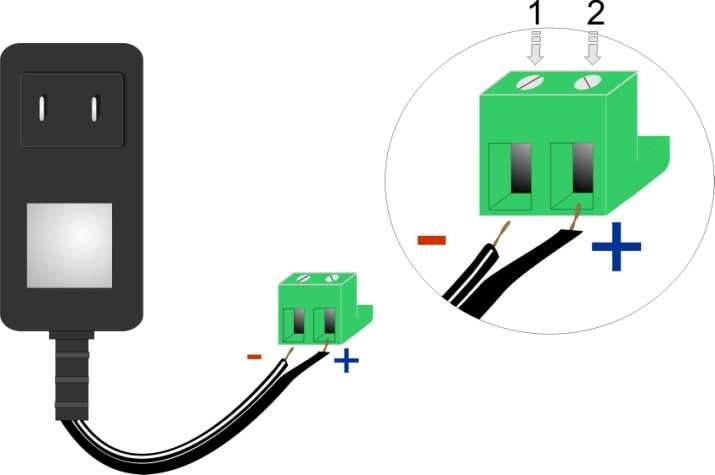 O Coletor utiliza uma fonte de alimentação bivolt que converte 90vac / 240vac em 9 à 12vdc  essa fonte tem capacidade de 1 à 2A Pré-Requisitos de Sinal de Máquina Este item trata sobre as especificações técnicas para a aquisição dos sinais de produção para os Coletores W3. São necessários dois sinais da máquina, que são os sinais de produção e de Parada (Manual).  	 	Sinal de Produção 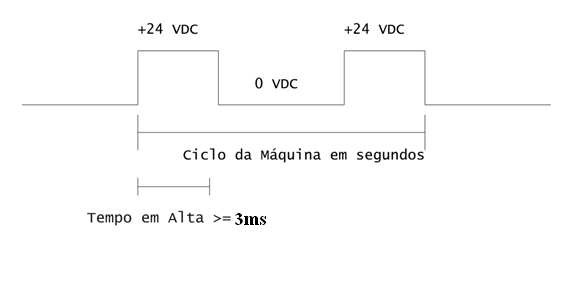 Sinal de Parada Manual 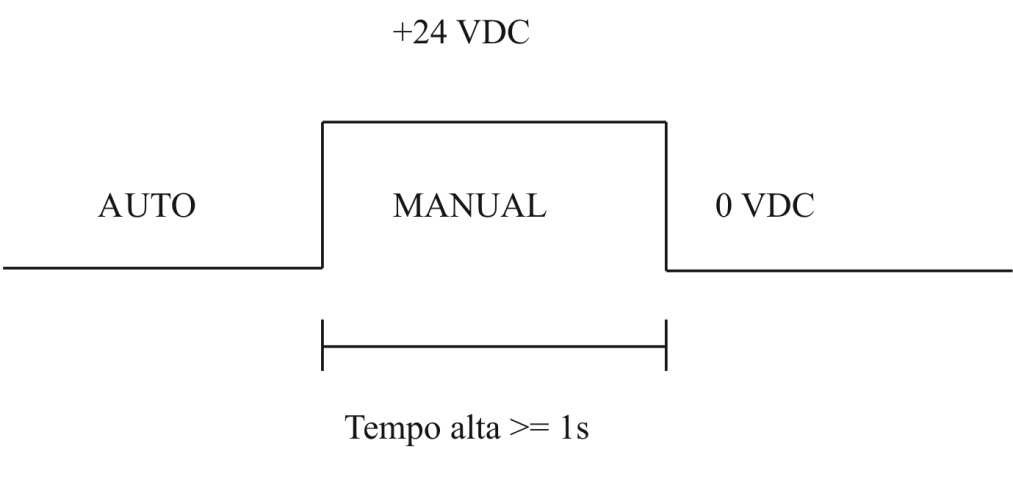 Estes sinais deverão ser adquiridos no painel elétrico da máquina (ou de outro local onde for definido o ponto para aquisição) e levados, por um cabo Manga 4 x 26 AWG, até o Coletor W3Plus. É fundamental que este cabo alcance o coletor com, pelo menos, 30cm de sobra.  Caso a máquina a ser instalado o equipamento não forneça sinal de 24 v para contagem de ciclos, o mesmo pode ser adquirido através de um contato seco. Modelo de Ligação 24 V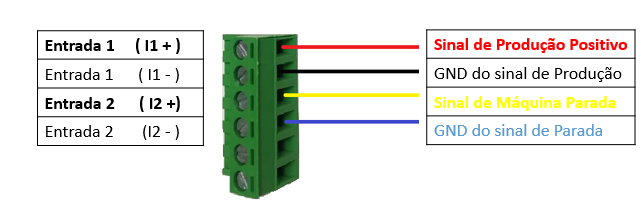 Modelo de Ligação Contato Seco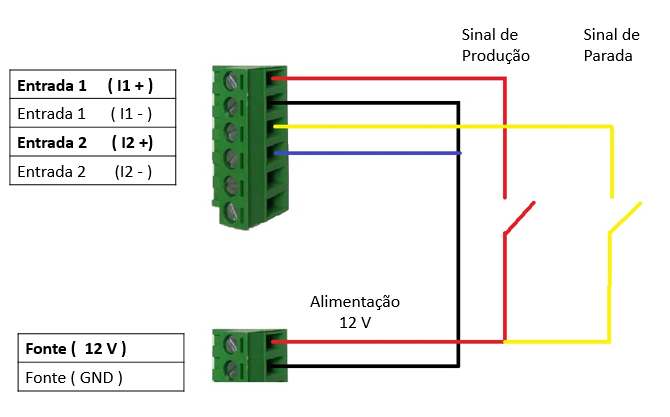 Considerações O sinal de Manual evitará a contagem de produção no caso de uma simulação da máquina . Pré-Requisitos de Rede Lógica Rede Ethernet IEEE 802.3 – 10/100 MBPS. Cada coletor necessita de um endereço IP estático. A interface do SERVIDOR Pw-1 com Rede de Coleta necessita de endereço IP estático. A interface do SERVIDOR Pw-1 para a Rede também necessita de um endereço IP estático. É necessário que o SERVIDOR Pw-1 permita a entrada de pacotes TCP/IP nas portas 9000 e 45678. O tráfego de dados na rede estimado é de 1 MBPS. MODELO CABEADO . O Modelo cabeado, apresentado abaixo, a comunicação dos coletores ao Servidor é feita via Cabo de Rede passando por um Switch até o servidor corporativo. 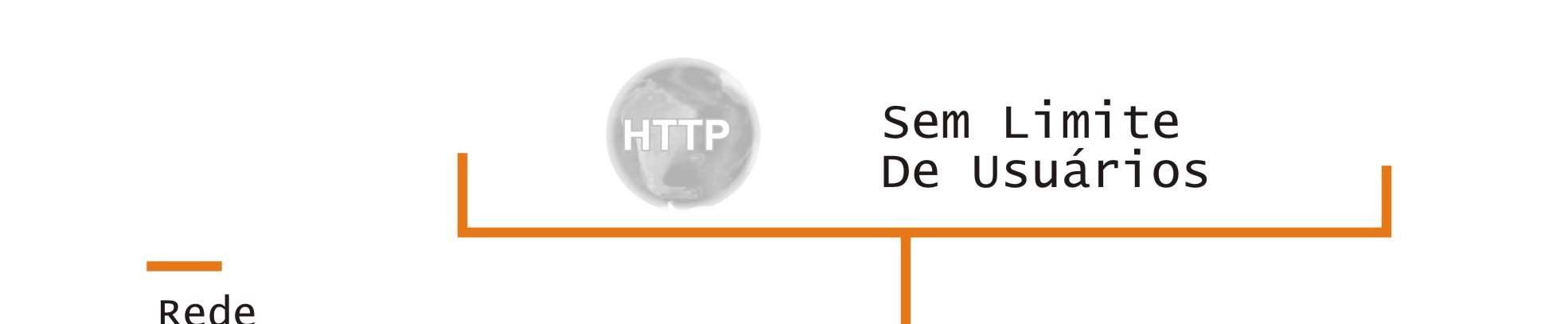 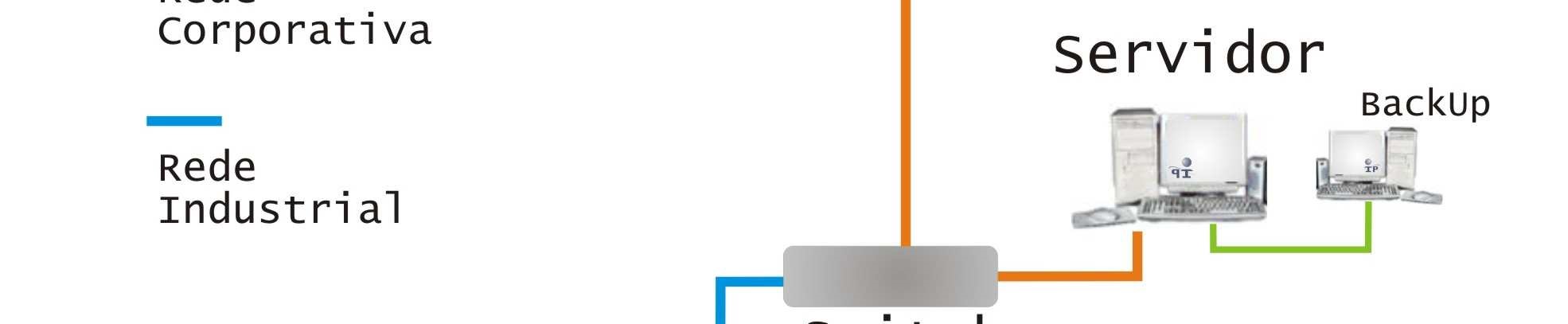 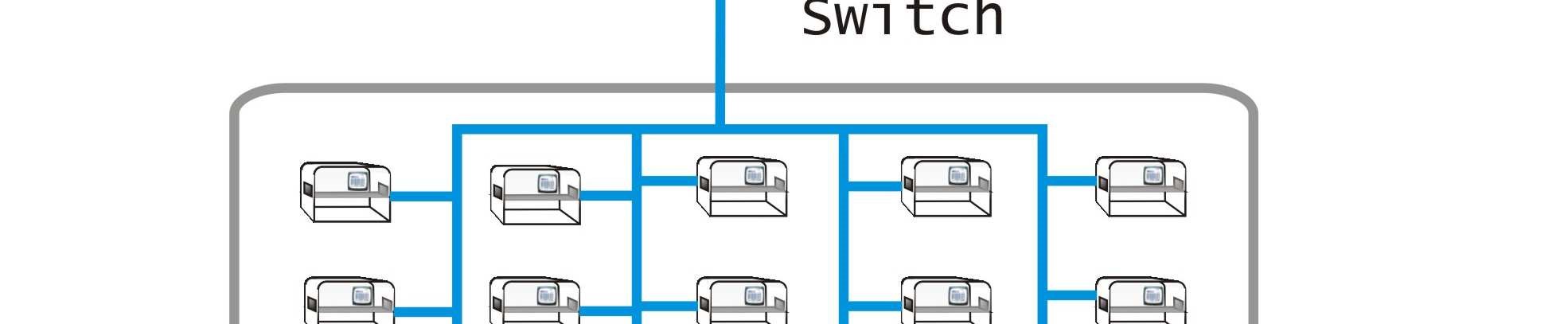 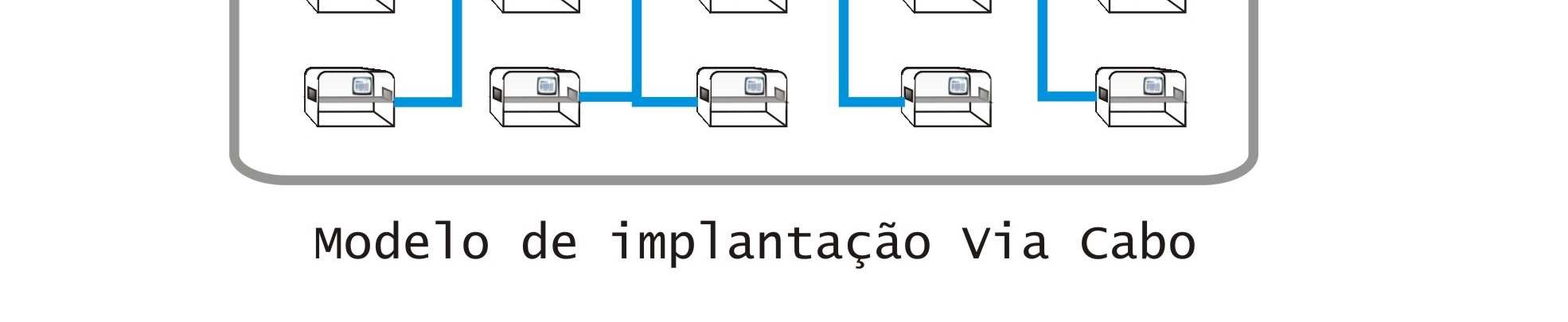 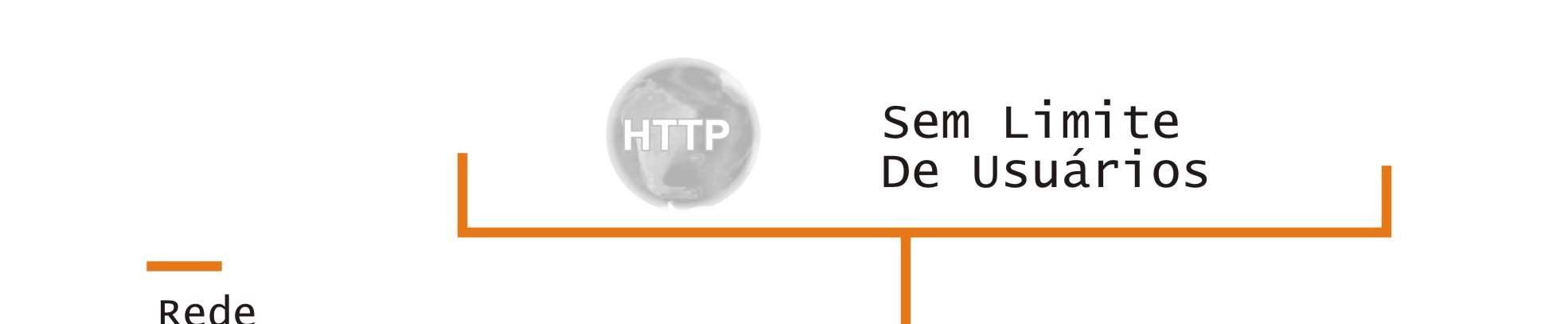 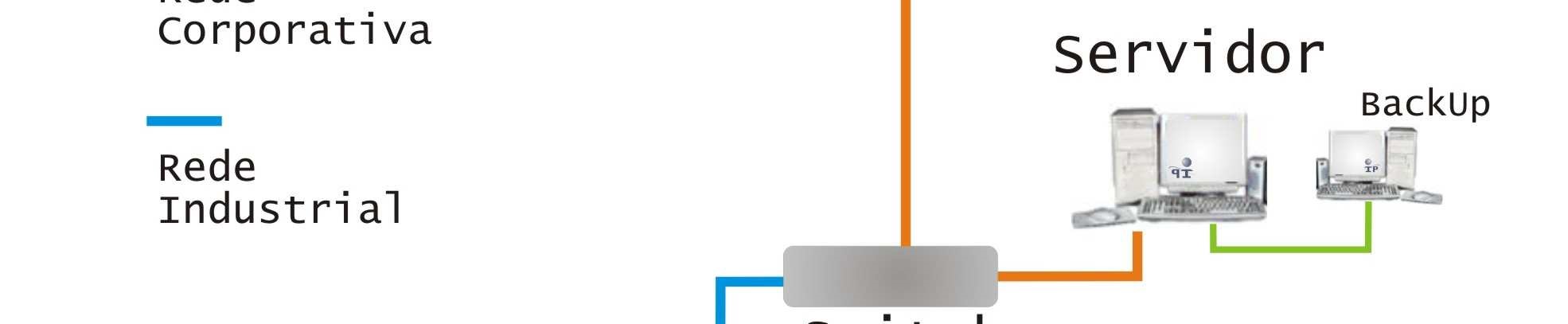 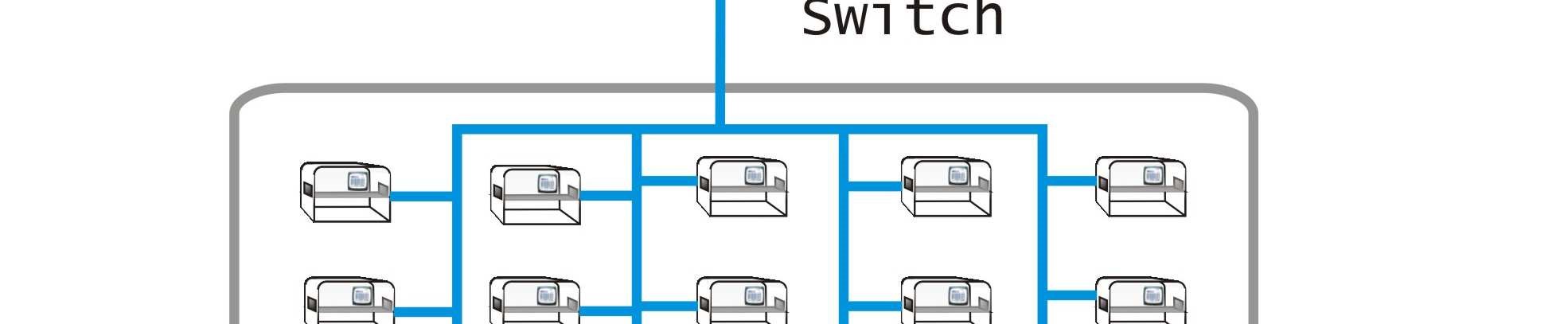 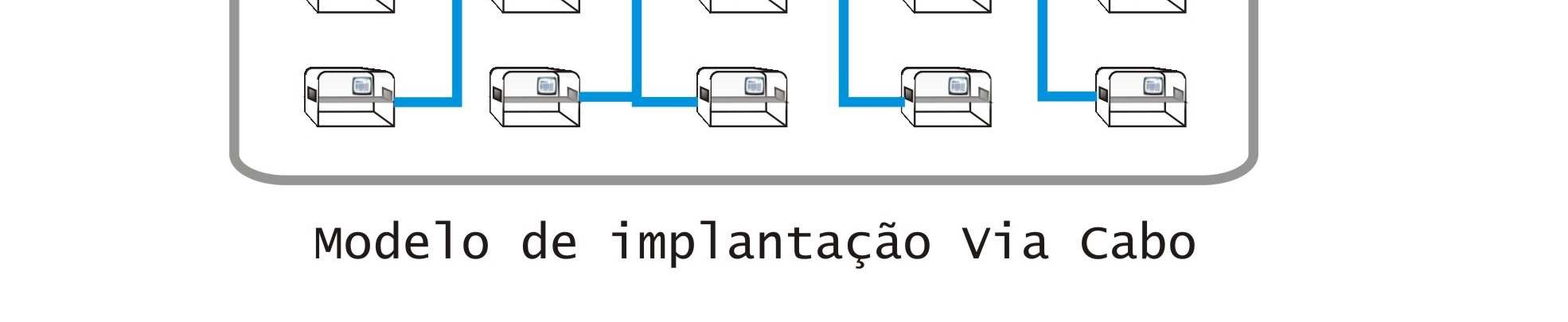 MODELO WI-FI. No modelo Wi-fi, a comunicação é feita através de uma Antena Mestre (Ap Server) que se comunica com um servidor corporativo por intermédio de um Switch.  A disponibilidade do sinal Wi-fi para toda rede (Antena Mestre) é de responsabilidade do Cliente ou, se necessário, a Prodwin poderá realizar a especificação e venda deste equipamento. A comunicação wi-fi padrão é IEEE 802.11b/g/n. (2.4GHz) e a segurança pode ser de 64 bit/128 bit WEP, TKIP, AES, WPA, WPA2.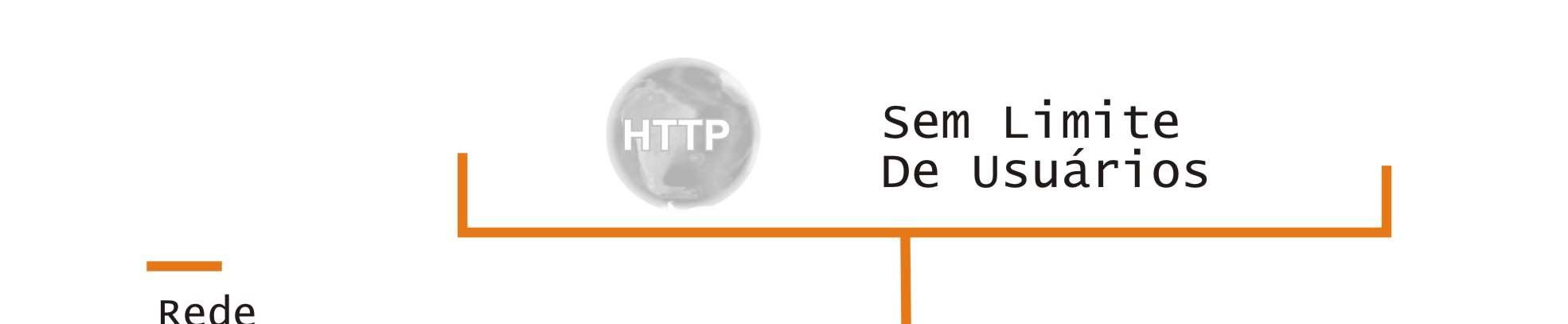 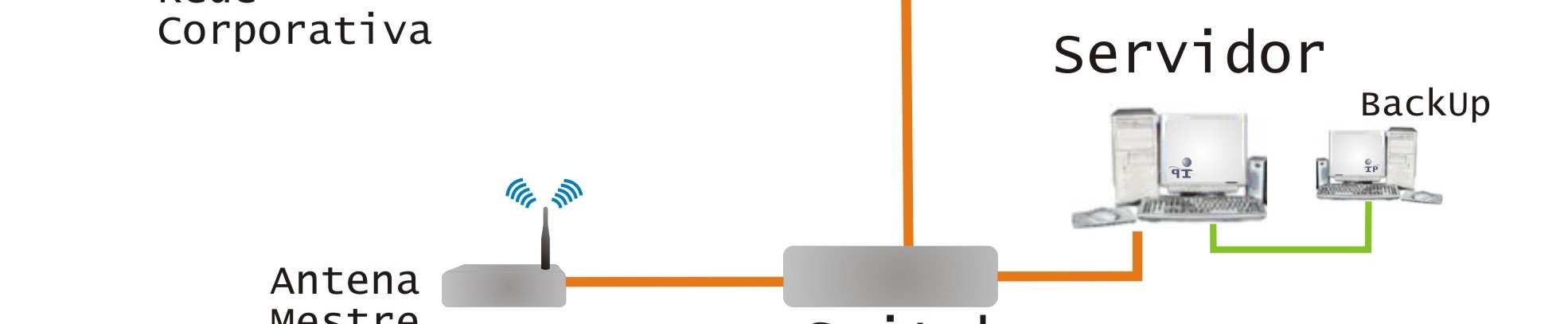 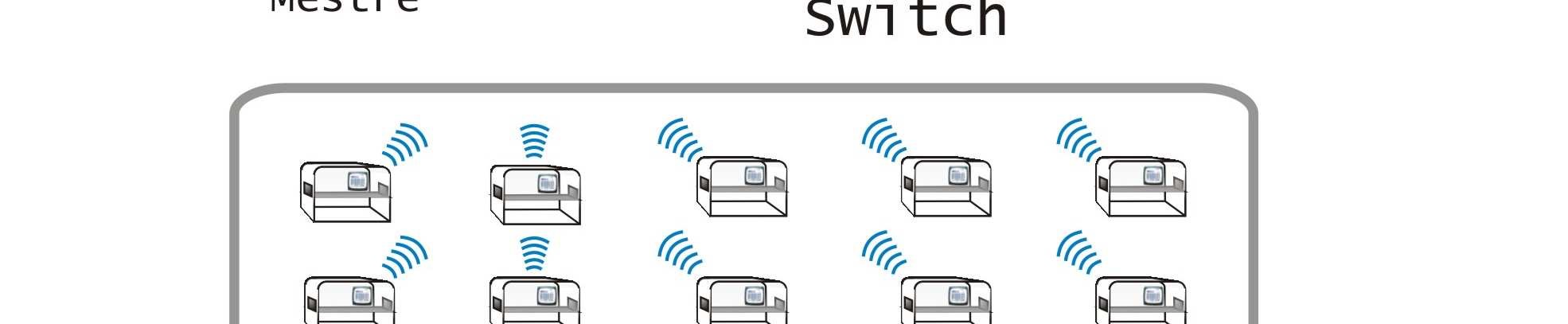 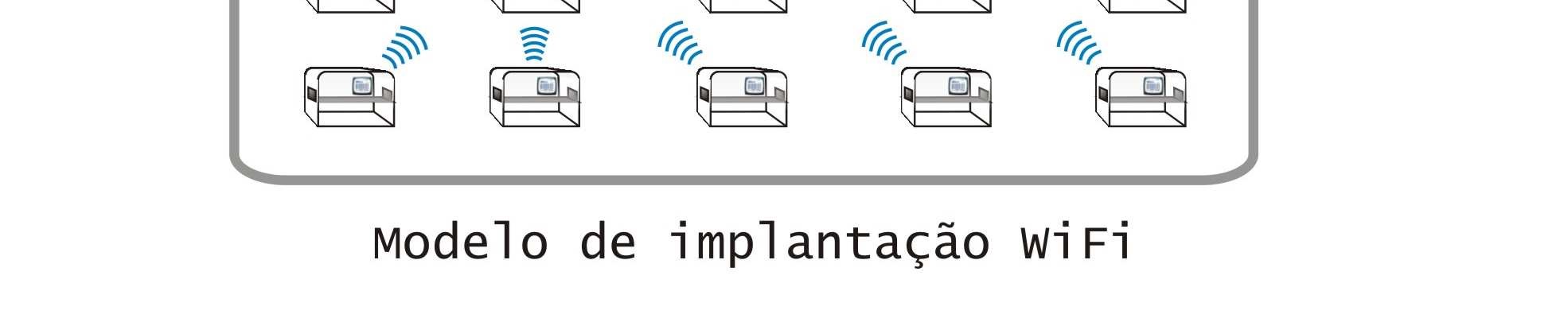 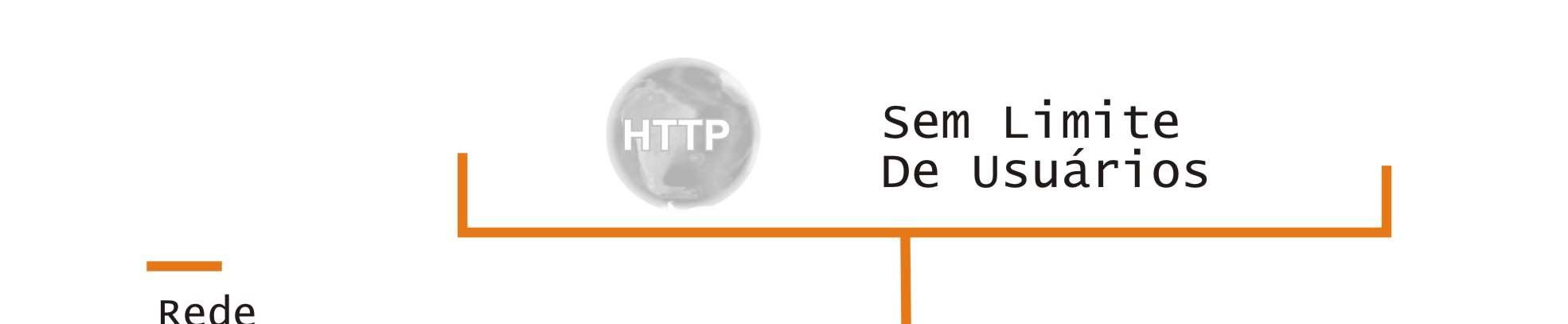 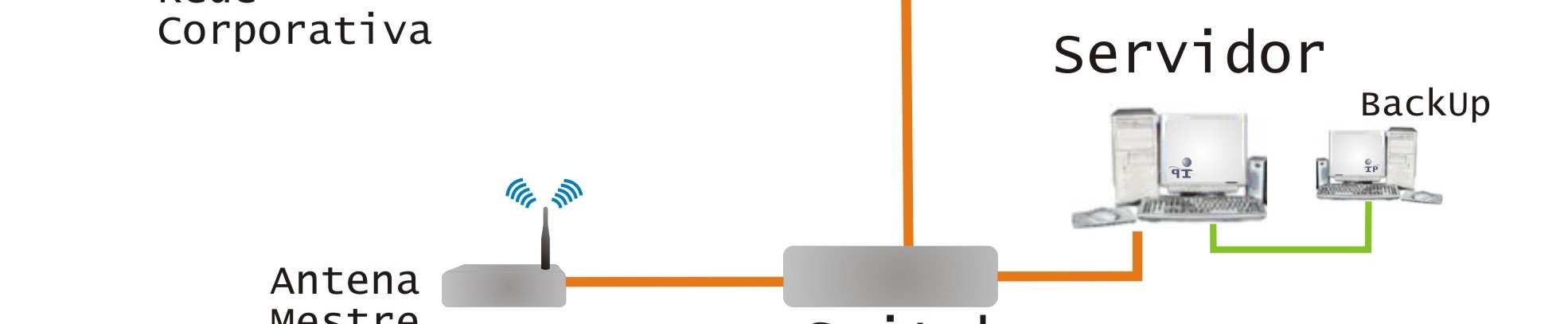 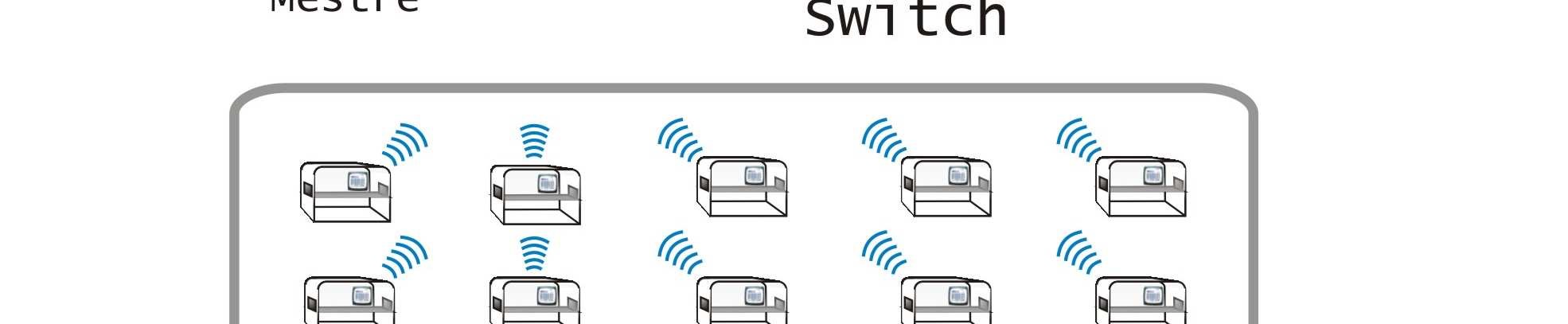 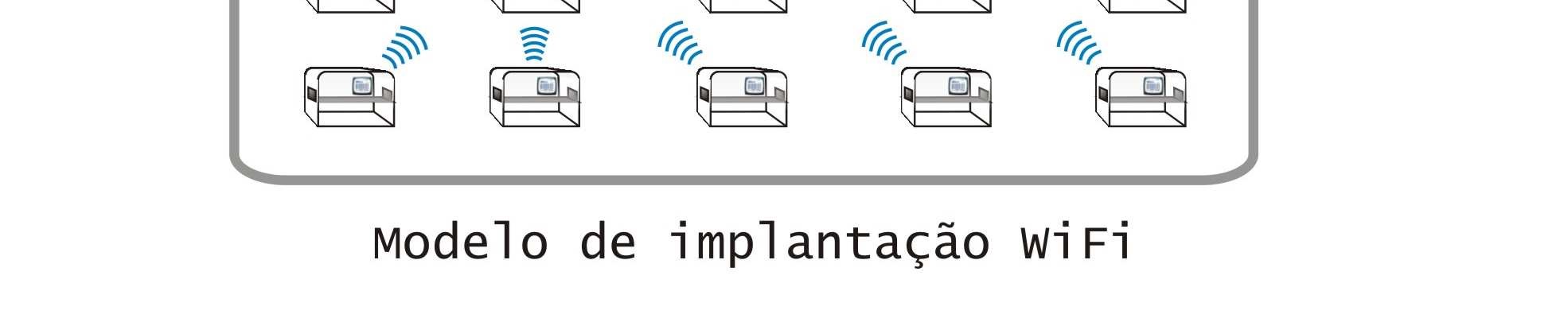 Instruções Gerais para Passagem de cabos. Os cabos lógicos deverão ser passados em uma calha independente para evitar ruídos e interferência com cabos elétricos por exemplo.A tomada utilizada pelo coletor deverá ser independente da máquina, para que quando a mesma seja desligada para uma manutenção, o coletor se mantenha ligado e monitorando a parada de máquina.Os cabos com os sinais de produção deverão ser passados do painel da máquina até o coletor protegidos com SEAL TUBE.Para facilitar a manutenção, é importante que os cabos lógicos, elétricos e de sinais de produção sejam passados por dentro do mesmo SEAL TUBE próximo a máquina até o teclado iP64, conforme a figura abaixo: 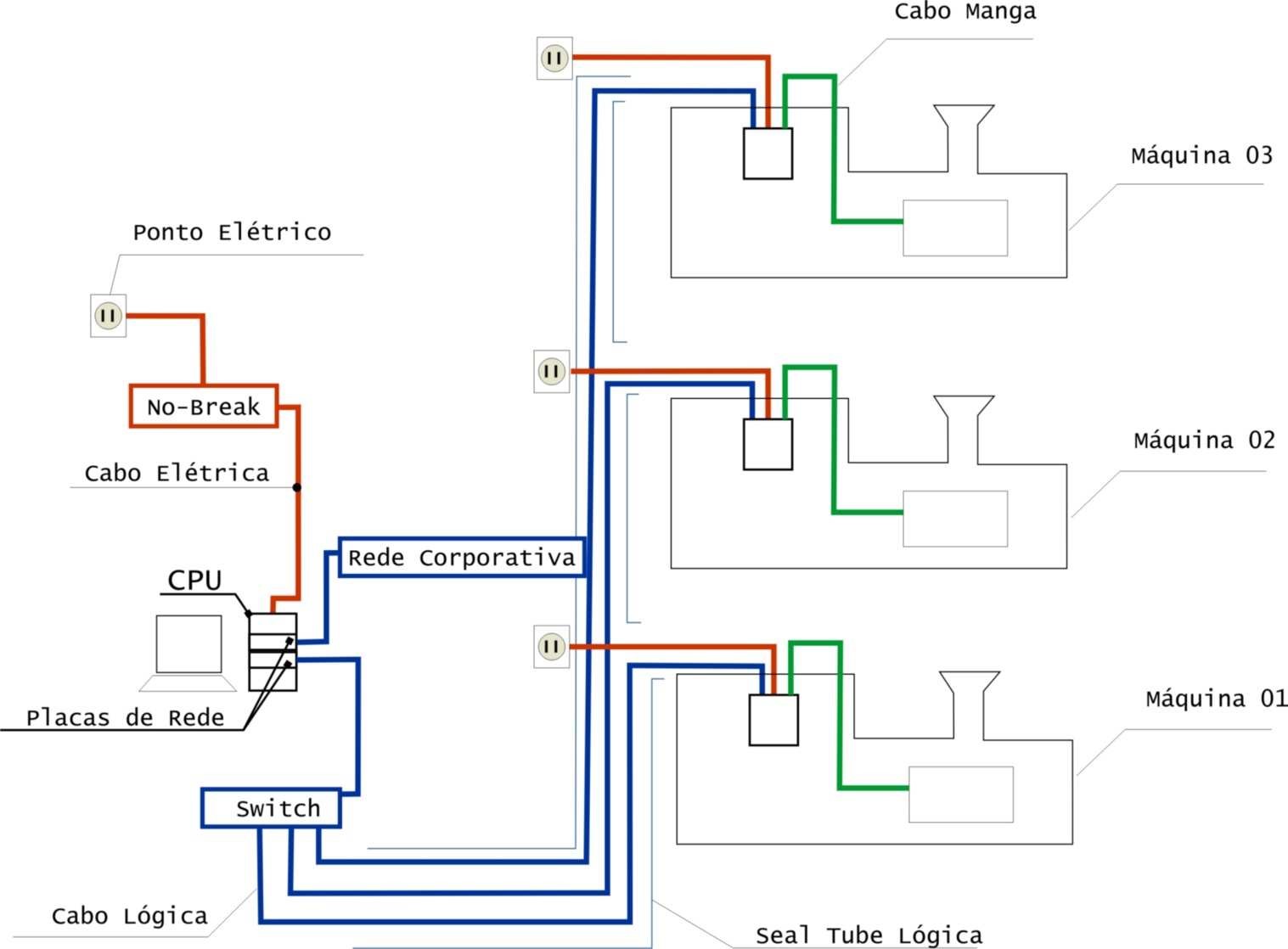 Esquema Geral de passagem de cabos. Requisitos Mínimos de Hardware do SERVIDOR:Requisitos mínimos de hardware do servidor (até 10 pontos) Processador: Intel Core I5 10 Geração ou superior; RAM: 8GB DDR4; HD: 500GB SSD; OBS: Deve-se analisar a criticidade para optar por um Servidor de Back-up, em função da capacidade de armazenamento de dados do Coletor; Neste servidor é instalado o aplicativo “Pw-1”, que trata os dados recebidos dos Coletores, gerando relatórios e gráficos diversos. Requisitos mínimos de hardware do servidor (até 100 pontos) Processador: Intel Core I5 10 geração ou superior; RAM: 16GB DDR4; HD: 1TB SSD; OBS: deve-se analisar a criticidade para optar por um servidor de backup, em função da capacidade de armazenamento de dados do coletor; Neste servidor é instalado o aplicativo “Pw-1”, que trata os dados recebidos dos coletores, gerando relatórios e gráficos diversos. Observações:Deve-se analisar a criticidade para optar por um Servidor de Back-up, em função da capacidade de armazenamento de dados do Coletor.Neste servidor é instalado o aplicativo “Pw-1”, que trata os dados recebidos dos Coletores, gerando relatórios e gráficos diversos.A Prodwin orienta os seus clientes as boas práticas de suporte, criar um ambiente de teste em servidor adicional para futuras atualizações e customizações em ambiente de qualidade (homologação).Requisitos Mínimos de Software do SERVIDOR:Sistema Operacional: Microsoft Windows Server 2016 ou superior; Banco de Dados: Microsoft SQL Server 2017 ou superior; Aplicativo: “.NET Framework 4.6”. Requisitos de Software dos Usuários do Sistema.Sistemas operacionais que tenham um dos navegadores HTTP abaixo, em sua última versão:Internet Explorer, Firefox,Chrome,Safari.Atividades de responsabilidade do Cliente:Para instalação em rede Wi-fi: disponibilizar a infraestrutura (Sinal Wi-fi) e endereço IP fixo Firefox,Tomadas elétricas independentes e estabilizadas em cada máquina com 110 /220 Volts, próximo da fixação do COLETOR (máximo 1 metro de distância).Disponibilizar sinal de produção das maquinas através de cabo para conexão com o COLETOR, esse cabo deve ser guiado até o equipamento ProdwinDisponibilização de uma CPU (Servidor) para instalação do Sistema Prodwin e Banco de Dados.Prodwin Tecnologias Ltda.Visite nosso site:www.prodwin.com.br  						RecursosW3-PlusW3-TouchRede WirelessSim (802.11)Sim (802.11)Rede EthernetSimSimCapacidade de armazenamento3.000 eventos5.000 eventosDisplay20 x 4 caracteres7 polegadas sensível ao toqueTeclado24 TeclasNão necessitaInterface HDMI1Não PossuiInterface USB44Entradas Opto-Isoladas (12 ~ 24 Vdc)66Saídas Opto-Isoladas (12 ~ 24Vdc)66Interface RS-23211